БІЛОЦЕРКІВСЬКА МІСЬКА РАДА	КИЇВСЬКОЇ ОБЛАСТІ	Р І Ш Е Н Н Явід 17 лютого 2022 року                                                             		№ 2665-27-VIIIПро проведення нормативної грошової оцінки земельних ділянок усіх категорій та форм власності в межах території Білоцерківської міської територіальної громадиРозглянувши подання постійної комісії з питань земельних відносин та земельного кадастру, планування території, будівництва, архітектури, охорони пам’яток, історичного середовища до міського голови від 16 лютого 2022 року №272/02-17, протокол постійної комісії з питань  земельних відносин та земельного кадастру, планування території, будівництва, архітектури, охорони пам’яток, історичного середовища від 15 лютого 2022 року №46, відповідно до статей 12, 83, 122, 201 Земельного кодексу України, статей  6, 15, 18  Закону  України  «Про оцінку земель», Методики нормативної грошової оцінки земельних ділянок, затвердженої постановою Кабінету Міністрів України від 03 листопада 2021 року №1147, п. 34 ч. 1 ст. 26, 59 Закону України «Про місцеве самоврядування в Україні», Програми розвитку земельних відносин Білоцерківської міської територіальної громади на 2021-2023 роки, затвердженої рішенням міської ради від 24 грудня 2020 року № 43-05-VIІI, міська рада вирішила:1.  Провести нормативну грошову оцінку земельних ділянок усіх категорій та форм власності в межах території Білоцерківської міської територіальної громади.2. Доручити управлінню регулювання земельних відносин Білоцерківської міської ради спільно з управлінням містобудування та архітектури Білоцерківської міської ради підготувати технічне завдання на надання послуг із розроблення технічної документації з нормативної грошової оцінки земельних ділянок усіх категорій та форм власності в межах території Білоцерківської міської територіальної громади та вихідні дані для проведення нормативної грошової оцінки земель. 3. Фінансування наданих послуг із розроблення технічної документації з нормативної грошової оцінки земельних ділянок усіх категорій та форм власності в межах території Білоцерківської міської територіальної громади провести виконавчому комітету Білоцерківської міської ради.4. Контроль за виконанням цього рішення покласти на постійну комісію з питань земельних відносин та земельного кадастру, планування території, будівництва, архітектури, охорони пам’яток, історичного середовища.Міський голова                                                                                Геннадій ДИКИЙ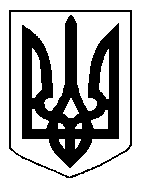 